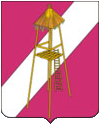 АДМИНИСТРАЦИЯ  СЕРГИЕВСКОГО СЕЛЬСКОГО  ПОСЕЛЕНИЯКОРЕНОВСКОГО  РАЙОНАПОСТАНОВЛЕНИЕ 20 апреля  2017 года 				          		                               № 44ст. СергиевскаяО внесении изменений в постановление администрации Сергиевского сельского поселения Кореновского района от 14.07.2015 года № 137 «О создании  попечительского  (наблюдательного) совета по вопросам  похоронного  дела  при администрации  Сергиевского  сельского  поселения Кореновского района»В соответствии с произошедшими в администрации Сергиевского сельского поселения Кореновского района кадровыми изменениями, администрация Сергиевского сельского поселения постановляет:1. Внести изменения в постановление администрации Сергиевского сельского поселения Кореновского района от 14.07.2015 года № 137 «О создании  попечительского  (наблюдательного) совета по вопросам  похоронного  дела  при администрации  Сергиевского  сельского  поселения Кореновского района», исключив п.3 постановления  и приложение № 2. 2. Обнародовать настоящее постановление в установленном порядке и разместить на официальном сайте администрации Сергиевского  сельского  поселения  Кореновского  района.3. Контроль  за  исполнением настоящего постановления  оставляю  за  собой.4.  Постановление  вступает  в  силу  со  дня  его  официального обнародования.Глава Сергиевского  сельского  поселенияКореновского  района                                                                            С.А. Басеев